Información para la prensa	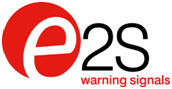 Para descargar imagen para impresión de calidad 300dpi,visite parkfield.co.uk/e2s/adipec18-print.jpgPara descargar un archivo Word del texto, vaya a parkfield.co.uk/e2s/adipec18-es.docxPara obtener más información visite la página: parkfield.co.uk/e2s/ E2S presenta su última tecnología de señalización de advertencia Haz. Loc. en ADIPEC
E2S Warning Signals, el fabricante independiente de señalización líder a nivel mundial, presenta las últimas novedades de su amplia gama de bocinas de alarma, balizas, altavoces y puntos de llamada para sistemas de alarma de incendio y gas en instalaciones de áreas peligrosas en tierra y alta mar. En el stand 8620 de la ADIPEC Abu Dabi, del 12 al 15 de noviembre de 2018, se exhibirán las unidades combinadas y balizas de la familia D2x, UL464 y UL1638/UL1971 aprobadas para sistemas de alarma de incendios en modo público. También se exhibirán las balizas, los puntos de llamada y las bocinas GRP a prueba de corrosión y con aprobaciones ampliadas a nivel global de la familia GNEx, y las luces estroboscópicas de xenón de la familia D1x, las señales aprobadas UL1638/UL1971 más brillantes disponibles para aplicaciones a prueba de explosión de clase I/II div. 1 y clase I zona 1/20.Las balizas de la familia D2x están disponibles con una serie de LEDs Cree® de alta potencia y luces estroboscópicas de xenón de 5 y 10 julios que ofrecen corrientes operativas y de entrada excepcionalmente bajas para optimizar la selección de cables y reducir los requisitos de suministro de energía.La familia GNEx está aprobada por IECEx y ATEX para el uso en zonas 1, 2, 21 y 22. Todas las señales visuales de GNEx utilizan lentes prismáticas estables a la luz UV de policarbonato que están disponibles en ámbar, azul, transparente, verde, magenta, rojo y amarillo, y que se puede sustituir in situ. Las luces estroboscópicas de xenón de la familia D1x presentan una innovadora carcasa ligera, de grado marítimo y resistente a la corrosión que, tal como se suministra, se puede montar en conducto o en superficie. Para una flexibilidad de montaje absoluta, un soporte de acero inoxidable opcional permite posicionar la luz en cualquier orientación. Gracias a la sincronización automática del flash, la baja corriente de entrada y la baja corriente operativa, se pueden instalar más unidades por circuito, simplificando el diseño del sistema y reduciendo los costes.Darren Mann, Director Internacional de Ventas, y Neal Porter, Director de Ventas en APAC, estarán presentes en el stand.*** Ends: body copy 380 words ***Notas a los editores.Publicado el 2 de octubre de 2018Para cualquier cuestión de seguimiento, contacte con:	Nigel May	Parkfield Communications LimitedParkfield HouseDamerhamSP6 3HQGran BretañaTel: + 44 (0)1725 518321Fax: + 44 (0)1725 518378nigel.may@parkfield.co.uk parkfield.co.uk 
E2S es el líder mundial como fabricante independiente en el sector de la señalización. Con su sede en la zona oeste de Londres (Inglaterra), es una empresa que diseña y fabrica una exhaustiva gama de productos de señalización para entornos industriales, marinos y de zonas peligrosas. La red de distribución de E2S permite la disponibilidad a escala global de sus productos; para consultar los detalles de los distribuidores, diríjase a la página web de la compañía. Además, E2S cuenta con un centro de distribución especializado en Houston (Texas) para distribuir productos a nivel local y proporcionar asistencia técnica.E2S Warning SignalsImpress HouseMansell RoadLondresW3 7QHGran BretañaTel: + 44 (0)20 8743 8880Fax: + 44 (0)20 8740 4200sales@e2s.com e2s.com